FAIRFIELD WOODS MIDDLE SCHOOLDRAMA CLUB 2019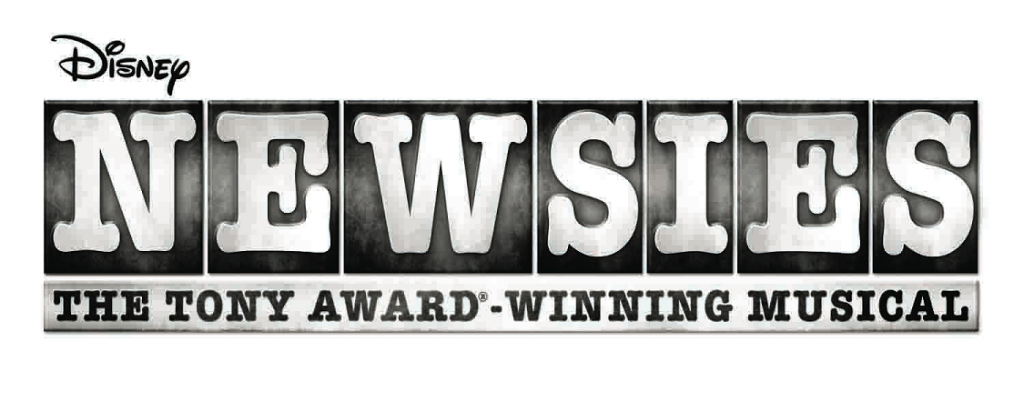 Jack Kelly - Kyle GeriakCrutchie - Nicky FaustiniDavey	- Adam PetrosinoLes - Lucas RichersonRace – Ali MarkusAlbert 	- Siya BajajSpecs - Alex RosenbergHenry- Quinn McCormackFinch- Catherine MelodyRomeo - Stephen PetrosinoElmer - Briscian BelizaireMush - Amelia KeresyButtons - Griffin HarwoodSplasher – Amari GrayTommy Boy - Amelia MelodyJo Jo - Luke SilenceMike – Emmy JoyceIke - Ainsley DahlstromSpot Conlon – Isabel TomaNewsies:  Zoe Eldridge, Gillian Applebaum, Tatum Sheehey, Caroline Keresey, Nicole CuriKatherine Plumber – Marissa CurtiDarcy - Aidan GuernseyBill – Jackson WeberWiesel - John CuriMorris	 Delancey - Sebastian CastroOscar Delancey - Matt PastorJoseph Pulitzer - Julian AlcarazSeitz - Nathaniel TaftBunsen - Nicholas TaHannah - Maddie MarkhamNunzio – TBDGuard - TBDSnyder - Nate BalavenderMedda	Larkin - Kat FoleyBowery Beauties:  Isabella Baptista, Ishita Kumar, Grace Farrell, Leighton Davis, Lyla Della Porta, Ellie Antrobus, Natalia Godo, Zoe ZwerleinStage Manager - Hannah MurrayMayor	- Sierra HallNuns:  Hannah Murray, Sophie Pennock Collins, Natalie ParentMrs. Jacobi - Margaret CarrollGovernor Teddy Roosevelt - Liam Cadavid